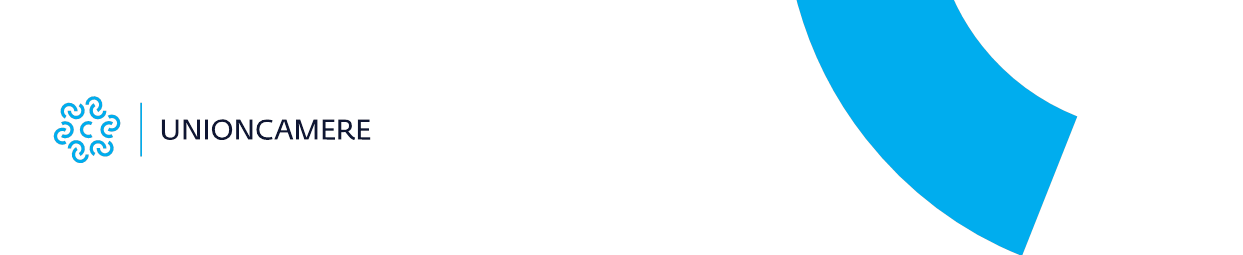 Comunicato stampaDigitale: 3.100 votanti hanno scelto i 6 Top of the Pid 2022Oggi al Maker Faire i vincitori del Premio promosso dai Punti Impresa Digitale delle Camere di commercioRoma, 7 ottobre 2022 – Una piattaforma di e-procurement, un simulatore per le macchine movimento terra, un software per la Cybersecurity, un hardware per simulatori di guida, un portale di ecommerce per famiglie e una piattaforma che consente di organizzare e gestire qualsiasi tipo di voto online. Queste le sei idee di impresa, premiate oggi al Top of Pid, l’iniziativa promossa da Unioncamere e Dintec, con la rete dei PID - Punti Impresa Digitale delle Camere di commercio, per dare visibilità a iniziative e progetti innovativi di transizione digitale. La cerimonia di premiazione si svolge oggi, nell’ambito di Maker Faire, l’evento dedicato all’innovazione tecnologica promosso dalla Camera di commercio di Roma.Sono 118 le candidature pervenute per la IV edizione del Premio, che vanno ad aggiungersi alle oltre 400 delle annualità precedenti. Il Premio registra quest’anno una novità: per la prima volta, oltre alla valutazione da parte della Commissione Nazionale, è stata aggiunta la votazione da parte del pubblico il quale, accedendo direttamente dal portale dei PID ed utilizzando le proprie credenziali SPID, ha potuto indicare il progetto ritenuto migliore e contribuire attivamente alla scelta dei vincitori. E al voto hanno partecipato in molti: oltre 3.100 le indicazioni pervenute tra il 29 agosto ed il 16 settembre, con una preferenza significativa per le idee-progetto legate alla sostenibilità (805 i voti giunti) e ai nuovi modelli di business (601 le preferenze espresse). Sei gli ambiti premiati: Sostenibilità; Sociale; Manifattura Intelligente e Avanzata; Servizi e Commercio; Turismo; Nuovi modelli di business 4.0.  Tutti temi che sono al centro dell’attività e della gamma di servizi e strumenti per supportare la transizione digitale delle imprese offerti dai PID, che da quest’anno hanno reso disponibile anche un nuovo e specifico servizio – denominato “Check up- Sicurezza IT” - per aiutare le aziende a capire il livello di sicurezza informativa e difendersi meglio dagli attacchi di virus, maleware ed altri rischi legati alla cyber security.PRESENTAZIONE DEI VINCITORI SostenibilitàSociale Manifattura Intelligente e AvanzataServizi e CommercioTurismoNuovi Modelli di business 4.0La Commissione di valutazione nazionale ha attribuito due menzioni speciali per le seguenti imprese:Italprosol di Caserta per avere ricevuto il maggior numero di votazione on-line da parte del pubblico;Cooperativa Sociale Alchemilla di Milano per avere realizzato il miglior video di presentazione del progetto.NOME IMPRESATITOLO PROGETTODESCRIZIONEMOTIVAZIONE COMMISSIONEITAPROSOL SRL(CASERTA)Virtual Inspection -CO2Virtual Inspection-CO2 (Patent Pending) è la prima piattaforma e-procurement che consente alla PA di gestire il sopralluogo di una gara d’appalto in modalità interamente digitale, offrendo all’operatore economico un sopralluogo a impatto di carbonio prossimo allo zero. L’innovazione funge da contatore di -CO2 accessorio, in grado di monitorare e analizzare in tempo reale la sostenibilità dell’intero processo, migliorando la performance della gara d’appalto.Progetto che digitalizza le attività di sopralluogo nelle gare d'appalto, incrementandone la trasparenza e la competitività. In aggiunta viene garantita la stima dell'impatto ambientale e un'infrastruttura tecnologica stabile e sicura; viene inoltre ridotto l'inquinamento ambientale perché si riducono gli spostamenti necessari alle verifiche sul campo.NOME IMPRESATITOLO PROGETTODESCRIZIONEMOTIVAZIONE COMMISSIONECALDAROLA S.R.L.(MATERA)CALID - SIMULATORE GUIDA MACCHINE MOVIMENTO TERRAIl Calid, Caldarola Interactive Device, è un simulatore realistico di macchine movimento terra che implementa le potenzialità delle tecnologie dell’industria 4.0 con la finalità sociale di formazione di operatori e conseguente sicurezza di cantieri, prendendo ispirazione dai modelli presenti nel settore aeronautico. L’innovatività del prodotto è data dall’elevato realismo (scocca tailor-made, controller elettro-proporzionali) e dalla possibilità di creare scenari ostili e situazioni critiche difficilmente riproducibili nei contesti formativi in campo.Il simulatore di guida avanzato permette di migliorare la messa in sicurezza della manodopera coinvolta nelle operazioni di movimentazione terra, attraverso lo svolgimento di task in ambiente virtuale. Tutto ciò consente di aumentare i livelli di sicurezza e di tutela dei lavoratori.NOME IMPRESATITOLO PROGETTODESCRIZIONEMOTIVAZIONE COMMISSIONECube Controls srl(SASSARI)Cube ControlsCube Controls è un’azienda con sede a Sassari specializzata nella produzione e vendita di hardware per simulatori di guida. Conseguentemente alla  crescita registrata negli ultimi anni  l’azienda ha avuto la necessità di avere un maggiore controllo su dati e processi aziendali per avere un sistema gestionale integrato. A tale fine è stato implementato un sistema ERP che consente di monitorare  tutti gli aspetti dalla produzione alla logistica alla gestione degli aspetti finanziari. A questa innovazione è stata poi affiancata l’introduzione della stampante 3D in fase di prototipazione che ha consentito di velocizzare la produzione di campioni e di intervenire con modifiche migliorative più rapidamente. Attraverso l’introduzione del ERP e della prototipazione in-house l’azienda ha modificato il proprio modello di business con indubbi vantaggi in termini di velocità, efficienza e qualità dei materiali. Questo le ha consentito di ottenere importanti risultati e clienti in pochi anni.NOME IMPRESATITOLO PROGETTODESCRIZIONEMOTIVAZIONE COMMISSIONEPIKERED s.r.l.(MILANO)ZAIUX: AI automated Internal PentestZAIUX è una soluzione software di Cybersecurity offensiva che automatizza attività di Penetration Test interno in infrastrutture aziendali, emulando un attaccante che abbia ottenuto un primo accesso alla rete aziendale e miri ai privilegi amministrativi. Grazie all'impiego di moderne tecniche di hacking e dell'intelligenza artificiale, ZAIUX sfrutta concretamente le vulnerabilità individuate producendo anche una reportistica chiara e concisa a supporto dei processi di decision making sul tema della tutela informatica.Il progetto garantisce l'individuazione di un programma di attacco ottimizzato tramite penetration test guidati dall'intelligenza artificiale e l'hashcracking tamite Cloud. Questo consente la massima adattabilità alle diverse esigenze di tutela informatica dell'impresa.NOME IMPRESATITOLO PROGETTODESCRIZIONEMOTIVAZIONE COMMISSIONEFamily Days Events Snc(MILANO)Familydays.itIl progetto propone un portale e-commerce di esperienze di intrattenimento per famiglie con genitori lavoratori del hinterland lombardo; l'idea di business principale consiste nella vendita di esperienze dirette organizzate dalla società stessaL'iniziativa, avvalendosi del e-commerce, va a riempire un fabbisogno di famiglie lavoratrici che hanno la necessità di trovare un punto di raccolta dove acquistare esperienze turistiche.NOME IMPRESATITOLO PROGETTODESCRIZIONEMOTIVAZIONE COMMISSIONEDIDANET SRL(VENEZIA)VotaFacile: il tuo voto online in un click!VotaFacile è la piattaforma che permette di organizzare qualsiasi tipo di votazione online, consente la partecipazione dei votanti da tutti i device ed elabora in automatico lo spoglio del seggio in conformità alle disposizioni normative. In 10 mesi ha ridotto fino al 50% tempi e costi di gestione delle votazioni di oltre 500 aziende, enti, associazioni e scuole. Ha aumentato del 40% la partecipazione media ai processi di voto, oltre ad aver conseguito la certificazione AGID come fornitore affidabile.Progetto che propone una piattaforma di voto di tipo web-based e personalizzabile sulle esigenze dell'impresa e della tipologia di voto. Alla base della piattaforma, risiede un sistema di blockchain che assicura l’immutabilità di registro e la crittografia dei dati.